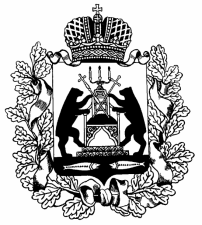 Российская ФедерацияНовгородская область Шимский районСовет депутатов Шимского городского поселенияРЕШЕНИЕОт 19.03.2015 № 300Р.п. ШимскВ соответствии с Федеральным законом от 6 октября 2003 года № 131-ФЗ «Об общих принципах организации местного самоуправления в Российской Федерации», с областным законом от 02.12.2014 № 674-ОЗ «О сроке полномочий представительных органов муниципальных образований Новгородской области и порядке формирования представительных органов муниципальных районов Новгородской области, сроке полномочий и порядке избрания глав муниципальных образований Новгородской области», Уставом Шимского муниципального района, Уставом Шимского городского поселения Совет депутатов Шимского городского поселения РЕШИЛ:Принять следующие изменения в Устав Шимского городского поселения:1.1. Изложить статью 4. Устава Шимского городского поселения в следующей редакции:«Статья 4. Вопросы местного значения Шимского городского поселения1. К вопросам местного значения Шимского городского поселения относятся:1) составление и рассмотрение проекта бюджета поселения, утверждение и исполнение бюджета поселения, осуществление контроля за его исполнением, составление и утверждение отчета об исполнении бюджета поселения;2) установление, изменение и отмена местных налогов и сборов Шимского городского поселения;3) владение, пользование и распоряжение имуществом, находящимся в муниципальной собственности Шимского городского поселения;  4) организация в границах поселения электро-, тепло-, газо- и водоснабжения населения, водоотведения, снабжения населения топливом в пределах полномочий, установленных законодательством Российской Федерации;5) дорожная деятельность в отношении автомобильных дорог местного значения в границах населенных пунктов Шимского городского поселения и обеспечение безопасности дорожного движения на них, включая создание и обеспечение функционирования парковок (парковочных мест), осуществление муниципального контроля за сохранностью автомобильных дорог местного значения в границах населенных пунктов Шимского городского поселения, а также осуществление иных полномочий в области использования автомобильных дорог и осуществления дорожной деятельности в соответствии с законодательством Российской Федерации;6) обеспечение проживающих в Шимском городском поселении и нуждающихся в жилых помещениях малоимущих граждан жилыми помещениями, организация строительства и содержания муниципального жилищного фонда, создание условий для жилищного строительства, осуществление муниципального жилищного контроля, а также иных полномочий органов местного самоуправления в соответствии с жилищным законодательством;7) создание условий для предоставления транспортных услуг населению и организация транспортного обслуживания населения в границах поселения;8) участие в профилактике терроризма и экстремизма, а также в минимизации и (или) ликвидации последствий проявлений терроризма и экстремизма в границах поселения;8.1) создание условий для реализации мер, направленных на укрепление межнационального и межконфессионального согласия, сохранение и развитие языков и культуры народов Российской Федерации, проживающих на территории Шимского городского поселения, социальную и культурную адаптацию мигрантов, профилактику межнациональных (межэтнических) конфликтов;9) участие в предупреждении и ликвидации последствий чрезвычайных ситуаций в границах поселения;10) обеспечение первичных мер пожарной безопасности в границах населенных пунктов поселения;11) создание условий для обеспечения жителей поселения услугами связи, общественного питания, торговли и бытового обслуживания;12) организация библиотечного обслуживания населения, комплектование и обеспечение сохранности библиотечных фондов библиотек поселения;13) создание условий для организации досуга и обеспечения жителей поселения услугами организаций культуры;14) сохранение, использование и популяризация объектов культурного наследия (памятников истории и культуры), находящихся в собственности поселения, охрана объектов культурного наследия (памятников истории и культуры) местного (муниципального) значения, расположенных на территории поселения;15) создание условий для развития местного традиционного народного художественного творчества, участие в сохранении, возрождении и развитии народных художественных промыслов в поселении;16) обеспечение условий для развития на территории поселения физической культуры и массового спорта, организация проведения официальных физкультурно-оздоровительных и спортивных мероприятий поселения;17) создание условий для массового отдыха жителей поселения и организация обустройства мест массового отдыха населения, включая обеспечение свободного доступа граждан к водным объектам общего пользования и их береговым полосам;18) формирование архивных фондов Шимского городского поселения;19) организация сбора и вывоза бытовых отходов и мусора;20) утверждение правил благоустройства территории  поселения, устанавливающих  в  том  числе  требования  по   содержанию  зданий   (включая   жилые   дома), сооружений и  земельных  участков, на  которых  они  расположены,   к  внешнему    виду фасадов и ограждений соответствующих  зданий и сооружений,  перечень  работ  по                                        благоустройству и периодичность их выполнения; установление                                        порядка участия собственников зданий (помещений в них) и                                        сооружений в благоустройстве прилегающих территорий; организация  благоустройства территории   поселения    (включая освещение улиц, озеленение территории,  установку  указателей с наименованиями улиц  и  номерами домов, размещение  и   содержание   малых архитектурных форм), а также использования, охраны, защиты, воспроизводства  городских лесов,  лесов   особо   охраняемых природных территорий, расположенных  в границах населенных пунктов поселения;21) утверждение генеральных планов Шимского городского поселения, правил землепользования и застройки, утверждение подготовленной на основе генеральных планов поселения документации по планировке территории, выдача разрешений на строительство (за исключением случаев, предусмотренных Градостроительным кодексом Российской Федерации, иными федеральными законами), разрешений на ввод объектов в эксплуатацию при осуществлении строительства, реконструкции объектов капитального строительства, расположенных на территории Шимского городского поселения, утверждение местных нормативов градостроительного проектирования Шимского городского поселения, резервирование земель и изъятие земельных участков в границах Шимского городского поселения для муниципальных нужд, осуществление муниципального земельного контроля в границах поселения, осуществление в случаях, предусмотренных Градостроительным кодексом Российской Федерации, осмотров зданий, сооружений и выдача рекомендаций об устранении выявленных в ходе таких осмотров нарушений;22) присвоение адресов объектам адресации, изменение, аннулирование адресов, присвоение наименований элементам улично-дорожной сети (за исключением автомобильных дорог федерального значения, автомобильных дорог регионального или межмуниципального значения, местного значения муниципального района), наименований элементам планировочной структуры в границах поселения, изменение, аннулирование таких наименований, размещение информации в государственном адресном реестре;23) организация ритуальных услуг и содержание мест захоронения;24) организация и осуществление мероприятий по территориальной обороне и гражданской обороне, защите населения и территории Шимского городского поселения от чрезвычайных ситуаций природного и техногенного характера;25) создание, содержание и организация деятельности аварийно-спасательных служб и (или) аварийно-спасательных формирований на территории поселения;26) осуществление мероприятий по обеспечению безопасности людей на водных объектах, охране их жизни и здоровья;27) создание, развитие и обеспечение охраны лечебно-оздоровительных местностей и курортов местного значения на территории поселения, а также осуществление муниципального контроля в области использования и охраны особо охраняемых природных территорий местного значения;28) содействие в развитии сельскохозяйственного производства, создание условий для развития малого и среднего предпринимательства;29) организация и осуществление мероприятий по работе с детьми и молодежью в Шимском городском поселении;30) осуществление в пределах, установленных водным законодательством Российской Федерации, полномочий собственника водных объектов, информирование населения об ограничениях их использования;31) осуществление муниципального лесного контроля;32) оказание поддержки гражданам и их объединениям, участвующим в охране общественного порядка, создание условий для деятельности народных дружин;33) предоставление   помещения   для   работы   на   обслуживаемом  административном  участке  поселения  сотруднику,  замещающему  должность  участкового уполномоченного полиции;34) до 1 января 2017  года  предоставление  сотруднику,  замещающему  должность участкового уполномоченного полиции, и членам его семьи  жилого  помещения на период  выполнения  сотрудником  обязанностей  по  указанной  должности;35) оказание поддержки социально ориентированным некоммерческим организациям в пределах полномочий, установленных статьями 31.1 и 31.3 Федерального закона от 12 января 1996 года N 7-ФЗ "О некоммерческих организациях";36) обеспечение выполнения работ, необходимых для создания искусственных земельных участков для нужд поселения, проведение открытого аукциона на право заключить договор о создании искусственного земельного участка в соответствии с федеральным законом;37) осуществление  мер  по  противодействию  коррупции   в   границах  поселения38) участие в соответствии с Федеральным законом от 24 июля 2007 года №221-ФЗ «О государственном кадастре недвижимости» в выполнении комплексных кадастровых работ.2. Органы местного самоуправления Шимского городского поселения вправе заключать соглашения с органами местного самоуправления Шимского муниципального района о передаче им осуществления части своих полномочий за счет межбюджетных трансфертов, предоставляемых из бюджета Шимского городского поселения в бюджет Шимского муниципального района в соответствии с Бюджетным кодексом Российской Федерации.Решение о заключении соглашения о передаче осуществления части полномочий Шимского городского поселения принимается Советом депутатов Шимского городского поселения по предложению Главы Шимского городского поселения.Указанные соглашения должны заключаться на определенный срок, содержать положения, устанавливающие основания и порядок прекращения их действия, в том числе досрочного, порядок определения ежегодного объема межбюджетных трансфертов, необходимых для осуществления передаваемых полномочий, а также предусматривать финансовые санкции за неисполнение соглашений.»1.2. Изложить статью 4.1. Устава Шимского городского поселения в следующей редакции:«статья 4.1. Права органов местного самоуправления поселения на решение вопросов, не отнесенных к вопросам местного значения поселений1. Органы местного самоуправления поселения имеют право на:1) создание музеев поселения;2) участие в осуществлении деятельности по опеке и попечительству;3) создание условий для осуществления деятельности, связанной с реализацией прав местных национально-культурных автономий на территории поселения;4) оказание содействия национально-культурному развитию народов Российской Федерации и реализации мероприятий в сфере межнациональных отношений на территории поселения;5) участие в организации и осуществлении мероприятий по мобилизационной подготовке муниципальных предприятий и учреждений, находящихся на территории поселения;5.1.) создание муниципальной пожарной охраны;6) создание условий для развития туризма;7) оказание поддержки общественным наблюдательным комиссиям, осуществляющим общественный контроль за обеспечением прав человека и содействие лицам, находящимся в местах принудительного содержания;8) оказание поддержки общественным объединениям инвалидов, а также созданным общероссийскими общественными объединениями инвалидов организациям в соответствии с Федеральным законом от 24 ноября 1995 года N 181-ФЗ "О социальной защите инвалидов в Российской Федерации";9) создание условий для организации проведения независимой оценки качества оказания услуг организациями в порядке и на условиях, которые установлены федеральными законами;10) предоставление гражданам жилых помещений муниципального жилищного фонда по договорам найма жилых помещений жилищного фонда социального использования в соответствии с жилищным законодательством.2. Органы местного самоуправления Шимскогогородского поселения вправе решать вопросы, указанные в части 1 настоящей статьи, участвовать в осуществлении иных государственных полномочий (не переданных им в соответствии со статьей 19 Федерального закона от 6 октября 2003 года N 131-ФЗ "Об общих принципах организации местного самоуправления в Российской Федерации"), если это участие предусмотрено федеральными законами, а также решать иные вопросы, не отнесенные к компетенции органов местного самоуправления других муниципальных образований, органов государственной власти и не исключенные из их компетенции федеральными законами и законами субъектов Российской Федерации, за счет доходов местных бюджетов, за исключением межбюджетных трансфертов, предоставленных из бюджетов бюджетной системы Российской Федерации, и поступлений налоговых доходов по дополнительным нормативам отчислений.»1.3. Изложить статью 15. Устава Шимского городского поселения в следующей редакции:«Статья 15 «Публичные слушания»1. Для обсуждения проектов муниципальных правовых актов по вопросам местного значения с участием жителей Шимского городского поселения Советом депутатов Шимского городского поселения, Главой Шимского городского поселения могут проводиться публичные слушания.2. Публичные слушания проводятся по инициативе населения, Совета депутатов Шимского городского поселения или Главы Шимского городского поселения.Публичные слушания, проводимые по инициативе населения или Совета депутатов Шимского городского поселения, назначаются Советом депутатов Шимского городского поселения, а по инициативе Главы Шимского городского поселения - Главой Шимского городского поселения.3. На публичные слушания должны выноситься:1) проект Устава Шимского городского поселения, а также проект решения Совета депутатов Шимского городского поселения о внесении изменений и дополнений в данный Устав, кроме случаев, когда изменения в Устав Шимского городского поселения вносятся исключительно в целях приведения закрепляемых в Уставе Шимского городского поселения вопросов местного значения и полномочий по их решению в соответствие с Конституцией Российской Федерации, федеральными законами;2) проект бюджета Шимскогогородского поселения и отчет о его исполнении;3) проекты планов и программ развития Шимского городского поселения, проекты правил землепользования и застройки, проекты планировки территорий и проекты межевания территорий, за исключением случаев, предусмотренных Градостроительным кодексом Российской Федерации, проекты правил благоустройства территорий, а также вопросы предоставления разрешений на условно разрешенный вид использования земельных участков и объектов капитального строительства, вопросы отклонения от предельных параметров разрешенного строительства, реконструкции объектов капитального строительства, вопросы изменения одного вида разрешенного использования земельных участков и объектов капитального строительства на другой вид такого использования при отсутствии утвержденных правил землепользования и застройки;4) вопросы о преобразовании Шимского городского поселения.4. Порядок организации и проведения публичных слушаний определяется решением Совета депутатов Шимского городского поселения и должен предусматривать заблаговременное оповещение жителей Шимского городского поселения о времени и месте проведения публичных слушаний, заблаговременное ознакомление с проектом муниципального правового акта, другие меры, обеспечивающие участие в публичных слушаниях жителей Шимского городского поселения, опубликование (обнародование) результатов публичных слушаний, включая мотивированное обоснование принятых решений.».1.4. Изложить статью 19. Устава Шимского городского поселения в следующей редакции:«Статья 19. Совет депутатов Шимского городского поселения1. Совет депутатов Шимского городского поселения состоит из 10 депутатов, избираемых на муниципальных выборах на основе всеобщего равного и прямого избирательного права, при тайном голосовании в порядке, определенном Федеральным законом от 12 июня 2002 года № 67-ФЗ "Об основных гарантиях избирательных прав и права на участие в референдуме граждан Российской Федерации" и областным законом от 30.07.2007 № 147-ОЗ "О выборах депутатов представительного органа муниципального образования Новгородской области" по одномандатным (многомандатным) округам на 5 (пять) лет.2. Совет депутатов Шимского городского поселения может осуществлять свои полномочия в случае избрания не менее двух третей от установленной численности депутатов.3. Формой работы Совета депутатов Шимского городского поселения является заседание, созываемое в порядке, определяемом Регламентом Совета депутатов Шимского городского поселения.Заседание Совета депутатов считается правомочным, если на нем присутствуют более 50 процентов от числа избранных депутатов. Заседания Совета депутатов проводятся не реже одного раза в три месяца. Вновь избранный Совет депутатов Шимского городского поселения собирается на первое заседание в 30-дневный срок со дня избрания Совета депутатов Шимского городского поселения в правомочном составе. 4. Совет депутатов Шимского городского поселения вправе образовывать из своего состава комиссии.5. Совет депутатов Шимского городского поселения не обладает правами юридического лица.6. Организацию деятельности Совета депутатов Шимского городского поселения осуществляет председатель Совета депутатов .7. Расходы на обеспечение деятельности Совета депутатов Шимского городского поселения предусматриваются в бюджете Шимского городского поселения отдельной строкой в соответствии с классификацией расходов бюджетов Российской Федерации.8. Иные вопросы, касающиеся порядка созыва, подготовки и проведения заседаний, рассмотрения и принятия решений, осуществления контрольных полномочий, участия депутатов Совета депутатов Шимского городского поселения, должностных лиц местного самоуправления Шимского городского поселения, представителей общественности, населения Шимского городского поселения в работе комиссий, а также вопросы организационно-технического обеспечения работы Совета депутатов Шимского городского поселения устанавливаются Регламентом Совета депутатов Шимского городского поселения, утвержденным решением Совета депутатов Шимского городского поселения.9. Совет депутатов Шимского городского поселения подотчетен и подконтролен населению Шимского городского поселения.10. Норма представительства от Совета депутатов Шимского городского поселения в Думе Шимского муниципального района составляет 3 депутата.»1.5. Дополнить статьёй 19.1. Устав Шимского городского поселения в следующей редакции:«Статья 19.1. Порядок избрания депутата Совета депутатов Шимского городского поселения в представительный орган Шимского муниципального района1. В случае если представительный орган Шимского муниципального района формируется из числа глав поселений, входящих в состав муниципального района, и из депутатов представительных органов указанных поселений, то избрание депутатов Совета депутатов Шимского городского поселения в представительный орган Шимского муниципального района осуществляется в следующем порядке:2. Избрание депутатов проводятся на первом заседании Совета депутатов Шимского городского поселения закрытым голосованием на срок его полномочий, установленный Уставом Шимского городского поселения. Кандидаты для избрания в представительный орган Шимского муниципального района выдвигаются в порядке самовыдвижения, а также депутатами Совета депутатов Шимского городского поселения.3. Голосование проводится по каждой кандидатуре. Самоотвод принимается без голосования.4. Избранными считаются депутаты, за которых проголосовало более половины от установленной численности депутатов Совета депутатов Шимского городского поселения. 5. В случае если ни один из кандидатов не набрал требуемого для избрания числа голосов, Совет депутатов Шимского городского поселения проводит повторное голосование.6. Итоги голосования оформляются решением Совета депутатов Шимского городского поселения. Решение вступает в силу со дня его официального опубликования.7. В случае досрочного прекращения полномочий депутата Совета депутатов Шимского городского поселения (исполняющего полномочия депутата представительного органа Шимского муниципального района), а также в случае досрочного прекращения полномочий представительного органа Шимского муниципального района Совет депутатов Шимского городского поселения обязан в течение одного месяца избрать в состав представительного органа Шимского муниципального района другого депутата.8. Полномочия депутата представительного органа Шимского муниципального района прекращаются досрочно в случае прекращения его полномочий в качестве депутата Совета депутатов Шимского городского поселения.»1.6. Изложить статью 27. Устава Шимского городского поселения в следующей редакции:«Статья 27. Полномочия Главы Шимского городского поселения1. Глава Шимского городского поселения обладает следующими полномочиями: 1) представляет Шимское городское поселение в отношениях с органами местного самоуправления других муниципальных образований, органами государственной власти, гражданами и организациями, без доверенности действует от имени Шимского городского поселения;2) подписывает и обнародует в порядке, установленном настоящим Уставом, нормативные правовые акты, принятые Советом депутатов Шимского городского поселения; 3) обладает правом требовать созыва внеочередного заседания Совета депутатов Шимского городского поселения;4) издает в пределах своих полномочий правовые акты;5) обеспечивает осуществление органами местного самоуправления Шимского городского поселения полномочий по решению вопросов местного значения и отдельных государственных полномочий, переданных органам местного самоуправления Шимского городского поселения федеральными и областными законами.2. Полномочия Главы Шимского городского поселения как Главы Администрации Шимского городского поселения:1) организует в установленном порядке управление деятельностью Администрации Шимского городского поселения;2) обеспечивает взаимодействие Администрации Шимского городского поселения с Советом депутатов Шимского городского поселения, с избирательной комиссией Шимского городского поселения; Контрольно-счетной комиссией Шимского городского поселения;3) обеспечивает на территории Шимского городского поселения соблюдение Конституции Российской Федерации, федеральных законов, нормативных правовых и иных актов Президента Российской Федерации, нормативных правовых и иных актов Правительства Российской Федерации, федеральных органов исполнительной власти, нормативных правовых и иных актов Новгородской области и муниципальных правовых актов Шимского городского поселения;4) организует деятельность по вопросам регулирования отношений, связанных с муниципальной службой;5) открывает и закрывает в порядке, предусмотренном действующим законодательством, расчетные, текущие, лицевые счета Администрации Шимского городского поселения;6) подписывает исковые заявления, направляемые в суды, иные документы от имени Администрации Шимского городского поселения; подписывает правовые акты Администрации Шимского городского поселения;7) организует прием граждан, рассмотрение в установленном порядке предложений, заявлений и жалоб, принятие по результатам их рассмотрения соответствующих решений;8) назначает на должность и освобождает от должности заместителя Главы Администрации Шимского городского поселения, специалистов Администрации Шимского городского поселения; 9) назначает в установленном порядке на должность и освобождает от должности руководителей муниципальных учреждений и предприятий;10) входит в состав представительного органа Шимского муниципального района в соответствии с областным законом.11) осуществляет иные полномочия в соответствии с законодательством Российской Федерации и настоящим Уставом.1.7. Изложить статью 28. Устава Шимского городского поселения в следующей редакции:«Статья 28. Досрочное прекращение полномочий Главы Шимского городского поселения1. Полномочия Главы Шимского городского поселения прекращаются досрочно в случае:1) смерти - со дня смерти;2) отставки по собственному желанию - со дня опубликования (обнародования) заявления об отставке по собственному желанию в газете «Шимские вести» и с соблюдением норм трудового законодательства Российской Федерации;3) удаления в отставку в соответствии со статьей 74.1 Федерального закона от 6 октября 2003 года № 131-ФЗ "Об общих принципах организации местного самоуправления в Российской Федерации" - с момента вступления в силу решения Совета депутатов Шимского городского поселения об удалении Главы Шимского городского поселения в отставку;4) отрешения от должности в соответствии со статьей 74 Федерального закона от 6 октября 2003 года № 131-ФЗ "Об общих принципах организации местного самоуправления в Российской Федерации" - со дня вступления в силу правового акта Губернатора Новгородской области об отрешении от должности Главы Шимского городского поселения;5) признания судом недееспособным или ограниченно дееспособным - со дня вступления в силу соответствующего решения суда;6) признания судом безвестно отсутствующим или объявления умершим - со дня вступления в силу соответствующего решения суда;7) вступления в отношении него в законную силу обвинительного приговора суда - со дня вступления в силу обвинительного приговора суда;8) выезда за пределы Российской Федерации на постоянное место жительства - со дня такого выезда;9) прекращения гражданства Российской Федерации, прекращения гражданства иностранного государства - участника международного договора Российской Федерации, в соответствии с которым иностранный гражданин имеет право быть избранным в органы местного самоуправления, приобретения им гражданства иностранного государства либо получения им вида на жительство или иного документа, подтверждающего право на постоянное проживание гражданина Российской Федерации на территории иностранного государства, не являющегося участником международного договора Российской Федерации, в соответствии с которым гражданин Российской Федерации, имеющий гражданство иностранного государства, имеет право быть избранным в органы местного самоуправления - со дня наступления фактов, указанных в настоящем пункте;10) отзыва избирателями - со дня опубликования итогов голосования по отзыву Главы Шимского городского поселения, если за отзыв проголосовали избиратели в количестве, установленном частью 3 статьи 11 настоящего Устава;11) установленной в судебном порядке стойкой неспособности по состоянию здоровья осуществлять полномочия Главы Шимского городского поселения - со дня вступления в силу соответствующего решения суда;12) преобразования Шимского городского поселения, осуществляемого в соответствии с Федеральным законом от 6 октября 2003 года №131-ФЗ "Об общих принципах организации местного самоуправления в Российской Федерации", а также в случае упразднения Шимского городского поселения - со дня формирования представительного органа вновь образованного муниципального образования;13) утраты Шимским городским поселением статуса муниципального образования в связи с его объединением с городским округом - со дня вступления в силу соответствующего областного закона;14) увеличения численности избирателей Шимского городского поселения более чем на 25 процентов, произошедшего вследствие изменения границ Шимского городского поселения - со дня избрания Совета депутатов Шимского городского поселения нового созыва в правомочном составе, в случае объединения Шимского городского поселения с городским округом - со дня вступления в силу соответствующего областного закона.2. В случае досрочного прекращения полномочий Главы Шимского городского поселения, избранного на муниципальных выборах, досрочные выборы Главы Шимского городского поселения проводятся в сроки, установленные федеральным законом.2.1. В случае, если избранный на муниципальных выборах глава муниципального образования, полномочия которого прекращены досрочно на основании решения представительного органа муниципального образования об удалении его в отставку, обжалует в судебном порядке указанное решение, досрочные выборы главы муниципального образования не могут быть назначены до вступления решения суда в законную силу.4. В случае досрочного прекращения полномочий Главы Шимского городского поселения его полномочия временно осуществляет заместитель Главы Администрации Шимского городского поселения, определяемый решением Совета депутатов Шимского городского поселения.5. Решение Совета депутатов поселения о досрочном прекращении полномочий Главы поселения подлежит официальному опубликованию (обнародованию) в газете «Шимские вести».».1.8. Изложить статью 35. Устава Шимского городского поселения в следующей редакции:«Статья 35. Порядок подготовки, принятия, официального опубликования (обнародования) и вступления в силу муниципальных правовых актовПроекты муниципальных правовых актов могут вноситься депутатами Совета депутатов Шимского городского поселения, Ассоциацией "Совет муниципальных образований Новгородской области", прокурором Шимского района, избирательной комиссией  Шимского городского поселения, инициативными группами граждан, органами территориального общественного самоуправления. Порядок внесения проектов муниципальных правовых актов, перечень и форма прилагаемых к ним документов устанавливаются нормативным правовым актом органа местного самоуправления Шимского городского поселения или должностного лица местного самоуправления, на рассмотрение которых вносятся указанные проекты.Проекты муниципальных нормативных правовых актов, затрагивающие вопросы осуществления предпринимательской и инвестиционной деятельности, подлежат оценке регулирующего воздействия, проводимой органами местного самоуправления в порядке, установленном муниципальными нормативными правовыми актами в соответствии с законом субъекта Российской Федерации.Оценка регулирующего воздействия проектов муниципальных нормативных правовых актов проводится в целях выявления положений, вводящих избыточные обязанности, запреты и ограничения для субъектов предпринимательской и инвестиционной деятельности или способствующих их введению, а также положений, способствующих возникновению необоснованных расходов субъектов предпринимательской и инвестиционной деятельности и местных бюджетов.3. Муниципальные правовые акты вступают в силу в следующем порядке: 3.1. Муниципальные нормативные правовые акты, затрагивающие права, свободы и обязанности человека и гражданина, вступают в силу после их официального опубликования (обнародования).Иные муниципальные правовые акты вступают в силу в день их подписания уполномоченными должностным лицами  местного самоуправления Шимского городского поселения, за исключением случаев, если в самом правовом акте не указан иной срок вступления в силу муниципального правового акта.3.2. Нормативные правовые акты Совета депутатов Шимского городского поселения о налогах и сборах вступают в силу в соответствии с Налоговым кодексом Российской Федерации.4. Под опубликованием (обнародованием) муниципального правового акта понимается помещение полного текста муниципального правового акта:1) в печатном средстве массовой информации, в источнике официального опубликования в газете «Шимские вести», (в случае если положения действующего законодательства Российской Федерации содержат императивную норму, указывающую на обязательность опубликования муниципального правового акта в печатном средстве массовой информации);2) на официальном сайте органа местного самоуправления Шимского городского поселения в информационно-телекоммуникационной сети «Интернет» (в случае если положения действующего законодательства Российской Федерации не содержат императивную норму, указывающую на обязательность опубликования муниципального правового акта в печатном средстве массовой информации).Официальный сайт органа местного самоуправления Шимского городского поселения в информационно-телекоммуникационной сети «Интернет» для целей официального опубликования (обнародования) муниципальных правовых актов органа местного самоуправления Шимского городского поселения признается таковым решением (постановлением, приказом) принятым соответствующим органом местного самоуправления Шимского городского поселения.Датой официального опубликования считается дата первого опубликования.4.1. Муниципальный правовой акт, подлежащий обязательному опубликованию (обнародованию) в печатном средстве массовой информации, направляется Главой Шимского городского поселения руководителю печатного средства массовой информации, признанному источником официального опубликования, на опубликование в пятидневный срок с момента подписания.Муниципальный правовой акт, подлежащий обязательному опубликованию (обнародованию) на официальном сайте органа местного самоуправления Шимского городского поселения в информационно-телекоммуникационной сети «Интернет», направляется руководителем соответствующего органа местного самоуправления лицу, ответственному за наполнение официального сайта этого органа местного самоуправления, признанного источником официального опубликования, на опубликование в пятидневный срок с момента подписания.Опубликование (обнародование) муниципального правового акта осуществляется не позднее семи дней после его подписания.Если значительный по объему муниципальный правовой акт по техническим причинам не может быть опубликован в одном номере источника официального опубликования, то такой акт публикуется в нескольких номерах печатного средства массовой информации, признанного источником официального опубликования, подряд. В этом случае днем официального опубликования муниципального правового акта является день выхода номера печатного средства массовой информации, признанного источником опубликования, в котором завершена публикация полного текста вышеуказанного муниципального правового акта.4.2. В случае, если при опубликовании (обнародовании) муниципального правового акта были допущены ошибки, опечатки, иные неточности по сравнению с подлинником муниципального правового акта, то после обнаружения ошибки, опечатки, иной неточности в том же издании должны быть опубликованы извещение органа местного самоуправления или его должностного лица, принявшего муниципальный правовой акт, об исправлении неточности и подлинная редакция соответствующих положений такого акта».5. Муниципальные правовые акты органов местного самоуправления Шимского городского поселения и должностных лиц местного самоуправления Шимского городского поселения обязательны для исполнения на всей территории Шимского городского поселения. 6. Муниципальный правой акт действует в течение указанного в нем срока, а если такой срок не указан - до его отмены или признания утратившим силу.»1.9. Изложить статью 38. Устава Шимского городского поселения в следующей редакции:«Статья 38. Муниципальное имущество1. В собственности Шимского городского поселения может находиться:1) имущество, предназначенное для решения установленных Федеральным законом от 6 октября 2003 года № 131-ФЗ "Об общих принципах организации местного самоуправления в Российской Федерации" вопросов местного значения;2) имущество, предназначенное для осуществления отдельных государственных полномочий, переданных органам местного самоуправления Шимского городского поселения, в случаях, установленных федеральными и областными законами, а также имущество, предназначенное для осуществления отдельных полномочий органов местного самоуправления Шимского городского поселения, переданных им в порядке, предусмотренном частью 4 статьи 15 Федерального закона от 6 октября 2003 года № 131-ФЗ "Об общих принципах организации местного самоуправления в Российской Федерации";3) имущество, предназначенное для обеспечения деятельности органов местного самоуправления Шимского городского поселения и должностных лиц местного самоуправления, муниципальных служащих, работников муниципальных предприятий и учреждений в соответствии с нормативными правовыми актами Совета депутатов Шимского городского поселения;4) имущество, необходимое для решения вопросов, право решения которых предоставлено органам местного самоуправления Шимского городского поселения федеральными законами и которые не отнесены к вопросам местного значения.5) имущество, предназначенное для решения вопросов местного значения в соответствии со статьёй 4 настоящего Устава, а также имущество, предназначенное для осуществления полномочий по решению вопросов местного значения в соответствии с частями 1 и 1.1. статьи 17 Федерального закона от 6 октября 2003 года № 131-ФЗ "Об общих принципах организации местного самоуправления в Российской Федерации».2. В случаях возникновения у Шимского городского поселения права собственности на имущество, не соответствующее требованиям части 1 настоящей статьи, указанное имущество подлежит перепрофилированию (изменению целевого назначения имущества) либо отчуждению. Порядок и сроки отчуждения такого имущества устанавливаются федеральным законом1.10. Изложить статью 41. Устава Шимского городского поселения в следующей редакции:«Статья 41. Бюджет Шимского городского поселения1. Бюджет Шимского городского поселения - форма образования и расходования денежных средств, предназначенных для финансового обеспечения задач и функций местного самоуправления Шимского городского поселения.2. Составление и рассмотрение проекта местного бюджета, утверждение и исполнение местного бюджета, осуществление контроля за его исполнением, составление и утверждение отчета об исполнении местного бюджета осуществляются органами местного самоуправления самостоятельно с соблюдением требований, установленных Бюджетным кодексом Российской Федерации.3. Бюджетные полномочия муниципальных образований устанавливаются Бюджетным кодексом Российской Федерации.4. Территориальные органы федерального органа исполнительной власти, уполномоченного по контролю и надзору в области налогов и сборов, предоставляют финансовым органам муниципальных образований информацию о начислении и об уплате налогов и сборов, подлежащих зачислению в бюджеты соответствующих муниципальных образований, в порядке, установленном Правительством Российской Федерации.5. Проект бюджета Шимского городского поселения, решение об утверждении бюджета Шимского городского поселения, годовой отчет об его исполнении, ежеквартальные сведения о ходе исполнения бюджета Шимского городского поселения и о численности муниципальных служащих органов местного самоуправления, работников муниципальных учреждений с указанием фактических затрат на их денежное содержание подлежат официальному опубликованию.6.Органы местного самоуправления Шимского городского поселения обеспечивают жителям Шимского городского поселения возможность ознакомления с указанными документами и сведениями в случае невозможности их опубликования.1.11. Дополнить статьёй 41.1. Устав Шимского городского поселения в следующей редакции:Статья 41.1 Порядок составления и рассмотрения проекта бюджета Шимского городского поселения, утверждения и исполнения  бюджета Шимского городского поселения, осуществления контроля за его исполнением, составления и утверждения отчета об исполнении  бюджета Шимского городского поселения в соответствии с Бюджетным кодексом Российской Федерации1. Деятельность Администрации Шимского городского поселения, Совета депутатов Шимского городского поселения и иных участников бюджетного процесса по составлению и рассмотрению проекта бюджета Шимского городского поселения, утверждению и исполнению бюджета Шимского городского поселения, а также по контролю за его исполнением регулируется Положением о бюджетном процессе в Шимском городском поселении, утверждаемым  решением Совета депутатов Шимского городского поселения в соответствии с Бюджетным кодексом Российской Федерации, федеральными и областными законами.2. Администрация Шимского городского поселения составляет проект бюджета  Шимского городского поселения на очередной финансовый год и на плановый период, представляет его с необходимыми документами и материалами для внесения в Совет депутатов Шимского городского поселения, устанавливает, детализирует и определяет порядок применения бюджетной классификации Российской Федерации в части, относящейся к бюджету Шимского городского поселения на очередной финансовый год и на плановый период, устанавливает порядок составления бюджетной отчетности, осуществляет иные бюджетные полномочия, установленные Бюджетным кодексом Российской Федерации и (или) принимаемыми в соответствии с ним нормативными правовыми актами, регулирующими бюджетные правоотношения.       3. Порядок и сроки составления проекта бюджета Шимского городского поселения,  а также порядок работы над документами и материалами, обязательными для представления одновременно с проектом бюджета Шимского городского поселения, определяются Администрацией  Шимского городского     поселения.4. Проект бюджета  Шимского городского поселения на очередной финансовый год и плановый период составляется и утверждается сроком на три года (очередной финансовый и плановый период) в соответствии с Бюджетным кодексом Российской Федерации и Положением о Бюджетном процессе в  Шимском городском поселении.5.  Перечень документов и материалов, обязательных для представления с проектом бюджета Шимского городского поселения определяется Положением о бюджетном процессе в Шимском городском поселении. Порядок и сроки их подготовки определяются Администрацией Шимского городского поселения.6. Администрация  городского поселения  вносит на рассмотрение Совета депутатов Шимского городского поселения проект решения о бюджете Шимского городского поселения на очередной финансовый год и плановый период не позднее 15 ноября текущего финансового года.        7. Проект бюджета Шимского городского поселения рассматривается и утверждается Советом депутатов Шимского городского поселения.8. Порядок рассмотрения и утверждения  бюджета Шимского городского поселения устанавливается Положением о бюджетном процессе в Шимском  городском поселении.9. Исполнение бюджета Шимского городского поселения  осуществляется в порядке, установленном  Администрацией Шимского городского поселения, с соблюдением требований Бюджетного кодекса Российской Федерации, Положением о бюджетном процессе в Шимском городском поселении.10. Исполнение бюджета Шимского городского поселения осуществляется на основе показателей сводной бюджетной росписи и кассового плана.11. Бюджетная отчетность Шимского городского поселения  составляется  Администрацией Шимского городского поселения  на основании сводной бюджетной отчетности соответствующих главных администраторов бюджетных средств.                   12. Отчет об исполнении бюджета Шимского городского поселения за первый квартал, полугодие и девять месяцев текущего финансового года утверждается распоряжением Администрацией Шимского городского поселения и направляется в Совет депутатов Шимского городского поселения  и  Контрольно - счетную комиссию  Шимского городского поселения. Годовой отчет об исполнении бюджета Шимского городского поселения подлежит утверждению Советом депутатов Шимского городского поселения.13.  Годовой отчет об исполнении бюджета Шимского городского поселения до его рассмотрения Советом депутатов Шимского городского поселения подлежит внешней проверке, которая включает внешнюю проверку бюджетной отчетности главных администраторов бюджетных средств и подготовку заключения на годовой отчет об исполнении бюджета Шимского городского поселения.14. Внешняя проверка годового отчета об исполнении бюджета Шимского городского поселения осуществляется Контрольно-счетной комиссией Шимского городского поселения в порядке, установленном решением Совета депутатов Шимского городского поселения, с соблюдением требований Бюджетного кодекса Российской Федерации и с учетом особенностей, установленных федеральными законами.                    15. Заключение на годовой отчёт об исполнении бюджета Шимского городского поселения представляется Контрольно-счётной комиссией  Шимского городского поселения в Совет депутатов Шимского городского поселения с одновременным направлением в Администрацию Шимского городского поселения. С годовым отчётом об исполнении бюджета Шимского городского поселения представляется в  Контрольно-счётную комиссию  Шимского городского поселения  проект решения об исполнении бюджета Шимского городского поселения.            16. По результатам рассмотрения годового отчета об исполнении бюджета городского поселения Совет депутатов Шимского городского поселения  принимает решение об утверждении либо отклонении решения об исполнении бюджета городского поселения.В случае отклонения Советом депутатов Шимского городского поселения   решения об  исполнении бюджета городского поселения оно возвращается для устранения фактов недостоверного или неполного отражения данных и повторного представления в срок, не превышающий один месяц.17. Ежегодно, не позднее 1 мая текущего года Администрация Шимского городского поселения вносит в  Совет депутатов Шимского городского поселения отчет об исполнении бюджета Шимского городского поселения за отчетный финансовый год.   18. Администрация Шимского городского поселения осуществляет контроль  за  исполнением    бюджета  Шимского городского поселения в соответствии с Бюджетным кодексом Российской Федерации и Положением о бюджетном процессе в Шимском городском поселении.1.12. Изложить статью 42. Устава Шимского городского поселения в следующей редакции:«Статья 42. Доходы бюджета Шимского городского поселенияФормирование доходов местных бюджетов осуществляется в соответствии с бюджетным законодательством Российской Федерации, законодательством о налогах и сборах и законодательством об иных обязательных платежах.».1.13. Изложить статью 43. Устава Шимского городского поселения в следующей редакции:«Статья 43. Расходы бюджета Шимского городского поселения1. Формирование расходов местных бюджетов осуществляется в соответствии с расходными обязательствами муниципальных образований, устанавливаемыми и исполняемыми органами местного самоуправления данных муниципальных образований в соответствии с требованиями Бюджетного кодекса Российской Федерации.2. Исполнение расходных обязательств муниципальных образований осуществляется за счет средств соответствующих местных бюджетов в соответствии с требованиями Бюджетного кодекса Российской Федерации.».1.14. Изложить статью 56. Устава Шимского городского поселения в следующей редакции:«Статья 56. Удаление Главы Шимского городского поселения в отставку1. Совет депутатов Шимского городского поселения в соответствии со статьей 74.1 Федерального закона от 6 октября 2003 года № 131-ФЗ "Об общих принципах организации местного самоуправления в Российской Федерации" вправе удалить Главу Шимского городского поселения в отставку по инициативе депутатов Совета депутатов Шимского городского поселения или по инициативе Губернатора Новгородской области.2. Основаниями для удаления Главы Шимского городского поселения в отставку являются:1) решения, действия (бездействие) Главы Шимского городского поселения, повлекшие (повлекшее) наступление последствий, предусмотренных пунктами 2 и 3 части 1 статьи 75  Федерального закона, указанного в пункте 1 настоящей статьи;2) неисполнение в течение трех и более месяцев обязанностей по решению вопросов местного значения, осуществлению полномочий, предусмотренных  Федеральным законом от 6 октября 2003 года № 131-ФЗ "Об общих принципах организации местного самоуправления в Российской Федерации", указанным в пункте 1 настоящей статьи, иными федеральными законами, Уставом Шимского городского поселения, и (или) обязанностей по обеспечению осуществления органами местного самоуправления отдельных государственных полномочий, переданных органам местного самоуправления федеральными  и  областными законами;3) неудовлетворительная оценка деятельности Главы Шимского городского поселения Советом депутатов Шимского городского поселения по результатам его ежегодного отчета перед Советом депутатов Шимского городского поселения, данная два раза подряд.4) несоблюдение ограничений и запретов и неисполнение обязанностей, которые установлены Федеральным законом от 25 декабря 2008 года N 273-ФЗ "О противодействии коррупции" и другими федеральными законами;5) допущение главой Шимского городского поселения, местной администрацией, иными органами и должностными лицами Администрации Шимского городского поселения и подведомственными организациями массового нарушения государственных гарантий равенства прав и свобод человека и гражданина в зависимости от расы, национальности, языка, отношения к религии и других обстоятельств, ограничения прав и дискриминации по признакам расовой, национальной, языковой или религиозной принадлежности, если это повлекло нарушение межнационального и межконфессионального согласия и способствовало возникновению межнациональных (межэтнических) и межконфессиональных конфликтов.3. Инициатива депутатов Совета депутатов Шимского городского поселения об удалении Главы Шимского городского поселения в отставку, выдвинутая не менее чем одной третью от установленной численности депутатов Совета депутатов Шимского городского поселения, оформляется в виде обращения, которое вносится в Совет депутатов Шимского городского поселения. Указанное обращение вносится вместе с проектом решения Совета депутатов Шимского городского поселения об удалении Главы Шимского городского поселения в отставку. О выдвижении данной инициативы Глава Шимского городского поселения и Губернатор Новгородской области уведомляются не позднее дня, следующего за днем внесения указанного обращения в Совет депутатов Шимского городского поселения.4. Рассмотрение инициативы депутатов Совета депутатов Шимского городского поселения об удалении Главы Шимского городского поселения в отставку осуществляется с учетом мнения  Губернатора Новгородской области.5. В случае, если при рассмотрении инициативы депутатов Совета депутатов Шимского городского поселения об удалении Главы Шимского городского поселения в отставку предполагается рассмотрение вопросов, касающихся обеспечения осуществления органами местного самоуправления Шимского городского поселения отдельных государственных полномочий, переданных органам местного самоуправления федеральными и областными законами, и (или) решений, действий (бездействия) Главы Шимского городского поселения, повлекших (повлекшего) наступление последствий, предусмотренных пунктами 2 и 3 части 1 статьи 75 Федерального закона от 6 октября 2003 года № 131-ФЗ "Об общих принципах организации местного самоуправления в Российской Федерации", указанного в пункте 1 настоящей статьи, решение об удалении Главы Шимского городского поселения в отставку может быть принято только при согласии Губернатора Новгородской области.6. Инициатива Губернатора Новгородской области об удалении Главы Шимского городского поселения в отставку оформляется в виде обращения, которое вносится в Совет депутатов Шимского городского поселения вместе с проектом соответствующего решения Совета депутатов Шимского городского поселения. О выдвижении данной инициативы Глава Шимского городского поселения уведомляется не позднее дня, следующего за днем внесения указанного обращения в Совет депутатов Шимского городского поселения.7. Рассмотрение инициативы депутатов Совета депутатов Шимского городского поселения или Губернатора Новгородской области об удалении Главы Шимского городского поселения в отставку осуществляется Советом депутатов Шимского городского поселения в течение одного месяца со дня внесения соответствующего обращения.8. Решение Совета депутатов Шимского городского поселения об удалении Главы Шимского городского поселения в отставку считается принятым, если за него проголосовало не менее двух третей от установленной численности депутатов Совета депутатов Шимского городского поселения.9. Решение Совета депутатов Шимского городского поселения об удалении Главы Шимского городского поселения в отставку подписывается  депутатом Совета депутатов Шимского городского поселения, председательствующим на заседании Совета депутатов Шимского городского поселения.10. Заседание Совета депутатов городского поселения, на котором рассматривается вопрос об удалении в отставку Главы Шимского городского поселения проходит под председательством депутата Совета депутатов Шимского городского поселения, уполномоченного на это Советом депутатов Шимского городского поселения.11. При рассмотрении и принятии Советом депутатов Шимского городского поселения решения об удалении Главы Шимского городского поселения в отставку должны быть обеспечены:1) заблаговременное получение им уведомления о дате и месте проведения соответствующего заседания, а также ознакомление с обращением депутатов Совета депутатов Шимского городского поселения или Губернатора Новгородской области и с проектом решения Совета депутатов Шимского городского поселения об удалении его в отставку;2) предоставление ему возможности дать депутатам Совета депутатов Шимского городского поселения объяснения по поводу обстоятельств, выдвигаемых в качестве основания для удаления в отставку.12. В случае, если Глава Шимского городского поселения не согласен с решением Совета депутатов Шимского городского поселения об удалении его в отставку, он вправе в письменном виде изложить свое особое мнение.13. Решение Совета депутатов Шимского городского поселения об удалении Главы городского поселения в отставку подлежит официальному опубликованию (обнародованию) не позднее чем через пять дней со дня его принятия. В случае, если Глава Шимского городского поселения в письменном виде изложил свое особое мнение по вопросу удаления его в отставку, оно подлежит опубликованию (обнародованию) одновременно с указанным решением Совета депутатов Шимского городского поселения.14. В случае, если инициатива депутатов Совета депутатов Шимского городского поселения или Губернатора Новгородской области об удалении Главы Шимского городского поселения в отставку отклонена Советом депутатов Шимского городского поселения, вопрос об удалении Главы Шимского городского поселения в отставку может быть вынесен на повторное рассмотрение Совета депутатов Шимского городского поселения не ранее чем через два месяца со дня проведения заседания Совета депутатов Шимского городского поселения, на котором рассматривался указанный вопрос.15. Глава муниципального образования, в отношении которого представительным органом муниципального образования принято решение об удалении его в отставку, вправе обратиться с заявлением об обжаловании указанного решения в суд в течение 10 дней со дня официального опубликования такого решения.2. Направить изменения в Устав Шимского городского поселения на государственную регистрацию в отдел законодательства Управления Министерства юстиции Российской Федерации по Новгородской области.3. Настоящие изменения в Устав Шимского городского поселения вступают в силу после их государственной регистрации и официального опубликования в газете «Шимские вести», за исключением п.2 ст.34 Устава Шимского городского поселения, которые вступают в силу с 1 января 2017 года.4. Настоящее решение опубликовать в газете «Шимские вести».О внесении изменений в Устав Шимского городского поселенияГлава поселения                                    С.Л. Васильев